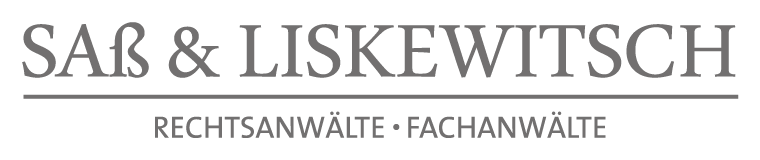 Stampfmüllerstraße 41 . 18057 RostockTel. 0381 455 806 . buero@sass-liskewitsch.deIn Sachen: __________________________________________________________________________________wegen:  ____________________________________________________________________________________erteile ich VOLLMACHT wie folgt:1. zur Führung des obigen Verfahrens;2. zur Antragstellung in Scheidungs- / Scheidungsfolgesachen; zudem, Vereinbarungen über die Scheidungsfolgen zu treffen, Auskünfte in Renten- / Versorgungsangelegenheiten einzuholen und erforderliche Anträge zu stellen; 3. mich in Straf- und Bußgeldverfahren einschließlich der Vorverfahren und - für den Fall der Abwesenheit - nach §§ 232 bis 234, 411 Abs. 2 StPO bzw. §§ 73, 74 OWiG zu vertreten und zu verteidigen, Ladungen gemäß § 145a StPO bzw. § 51 Abs. 2 OWiG entgegenzunehmen, Strafanträge und andere nach der StPO sowie nach dem Gesetz über die Entschädigung für Strafverfolgungsmaßnahmen erforderliche Anträge zu stellen; 
4. zur Vertretung in steuer- / sozialversicherungsrechtlichen Angelegenheiten vor Behörden, Gerichten und sonstigen Stellen, zur Entgegennahme als Zustellungsvertreter gemäß §§ 8 VwZG, 80 AO, 62 FGO, SGB, auch im Rechtsbehelfsverfahren und zur Erstattung von Selbstanzeigen;5. mich in anderen Verfahren und außergerichtlichen Verhandlungen zu vertreten (in Unfallangelegenheiten Ansprüche gegen den/die Schädiger, den/die Fahrzeughalter und deren Versicherer geltend zu machen); die Vollmacht in Verkehrsunfallangelegenheiten umfasst nicht die Vertretung gegen Fahrer, Halter und / oder Insassen desselben Fahrzeugs, in dem ich gesessen habe bzw. dessen Fahrer, Halter und / oder Insasse ich war. In Unfallangelegenheiten erkläre ich, dass ich gegenüber den Bevollmächtigten wahrheitsgemäße Angaben zum Unfallhergang wie auch zu Vorschäden am verunfallten Kfz gemacht hat.6. vertragliche Verhältnisse aller Art zu begründen, abzuändern und aufzuheben sowie ferner einseitige Willenserklärungen wie etwa Kündigungen, Anfechtungserklärungen, Abmahnungen etc. abzugeben. Diese Vollmacht bezieht sich auch auf die Vertretung in sämtlichen Arten von Nebenverfahren, z.B. wegen Arrest, einstweiliger Verfügung, Kostenfestsetzung, Zwangsvollstreckung mit allen sich ergebenden besonderen Verfahren wie Interventionsverfahren, Zwangsversteigerung, Zwangsverwaltung, Vergleichsverfahren, Insolvenz. Der Rechtsanwalt ist berechtigt, Zustellungen vorzunehmen und entgegenzunehmen, Rechtsmittel einzulegen, zurückzunehmen oder Rechtsmittelverzicht zu erklären; Geld, Wertgegenstände und Urkunden, in Sonderheit den Streitgegenstand und ferner Kosten, die von dem Gegner, von der Justizkasse oder sonst einer Stelle erstattet werden, in Empfang zu nehmen und darüber zu verfügen - auf die Beschränkung des § 181 BGB wird verzichtet; den Rechtsstreit, ein anderes Verfahren oder aber auch außergerichtliche Verhandlungen zu erledigen, sei es durch Vereinbarung eines Vergleichs, sei es durch Erklärung eines Verzichts oder Abgabe eines Anerkenntnisses sowie Akteneinsicht zu nehmen.Diese Vollmacht gilt für sämtliche Verfahrensinstanzen (außergerichtlich / gerichtlich, eingeschlossen der Erhebung und der Zurücknahme von Widerklagen).Mit meiner Unterschrift bestätige ich, dass ich von den Rechtsanwälten Saß & Liskewitsch zu Beginn des Auftrages gemäß § 49 b BRAO darauf hingewiesen wurde, dass sich deren Gebühren nach dem Gegenstandswert der Angelegenheit berechnen, soweit ein solcher bestimmt werden kann, und dass sich die Höhe sowie Bemessung der gesetzlichen Gebühren nach dem Rechtsanwaltsvergütungsgesetz (RVG) richtet. Eine zutreffende Bestimmung des Gegenstandswertes kann erst nach Abschluss der Angelegenheit bei Fälligkeit der Gebühren erfolgen.Mit meiner Unterschrift bestätige ich, die auf der Rückseite abgedruckte Widerrufsbelehrung nach § 312g BGB sowie die Datenschutzhinweise gelesen zu haben und mich mit diesen einverstanden zu erklären. In Kenntnis der Widerrufsbelehrung verlange ich ausdrücklich, dass die Rechtsanwälte mit ihrer Tätigkeit bereits vor Ablauf der Widerrufsfrist beginnen.Widerrufsbelehrung gemäß § 312g BGB, Art 246a EGBGBI. Belehrung über das WiderrufsrechtSie haben das Recht, binnen 14 Tagen den heute abgeschlossenen Mandatsvertrag ohne Angabe von Gründen zu widerrufen. Die Widerrufsfrist beträgt 14 Tage, beginnend mit dem Tag des Vertragsschlusses bzw. dem Erhalt einer ordnungsgemäßen Widerrufsbelehrung. Das Widerrufsrecht wird durch Abgabe einer eindeutigen Erklärung (z. B. schriftlich, per Telefax oder per E-Mail) ausgeübt, indem Sie uns über Ihren Entschluss, diesen Vertrag zu widerrufen, informieren. Die Erklärung ist gegenüber uns, alsoRechtsanwälte . Fachanwälte Saß & Liskewitsch, Stampfmüllerstraße 41, 18057 RostockTelefon: 0381 455806 . Telefax: 0381 455809 . E-Mail: mail@sass-liskewitsch.deabzugeben. Sie können dafür das unten angefügte Muster – Widerrufsformular – verwenden, dies ist jedoch nicht vorgeschrieben. Zur Wahrung der Widerrufsfrist reicht es aus, wenn Sie die Mitteilung über die Ausübung des Widerrufsrechts vor Ablauf der Widerrufsfrist absenden. Folgen des WiderrufsWenn Sie diesen Vertrag widerrufen, haben wir Ihnen alle Zahlungen, die wir von Ihnen erhalten haben, unverzüglich und spätestens binnen 14 Tagen ab dem Tag zurück zu zahlen, an dem die Mitteilung über den Widerruf dieses Vertrages bei uns eingegangen ist. Für diese Rückzahlung verwenden wir dasselbe Zahlungsmittel, dass Sie bei der ursprünglichen Transaktion eingesetzt haben, es sei denn, mit Ihnen wurde ausdrücklich etwas anderes vereinbart. In keinem Fall werden Ihnen wegen dieser Rückzahlung Entgelte berechnet.Haben Sie verlangt, dass die Dienstleistung während der Widerrufsfrist beginnen soll, so haben Sie uns einen angemessenen Betrag zu zahlen, der dem Anteil, der bis zum Zeitpunkt, zu dem Sie uns von der Ausübung des Widerrufsrechts hinsichtlich des Vertrages unterrichten, bereits erbrachten Dienstleistung im Vergleich zum Gesamtumfang, der im Vertrag vorgesehenen Dienstleistung entspricht.In Kenntnis der obigen Widerrufsbelehrung verlange ich ausdrücklich, dass der Rechtsanwalt mit seiner Tätigkeit bereits vor Ablauf der Widerrufsfrist beginnt. Mir ist bekannt, dass ich zur Zahlung von Wertersatz für bis zum Widerruf erfolgte Leistungen verpflichtet bin und dass ich bei vollständiger Vertragserfüllung durch den Rechtsanwalt mein Widerrufsrecht verliere.II. Muster Widerrufsformular Der Widerruf ist gerichtet an die Rechtsanwälte Saß & Liskewitsch, Stampfmüllerstraße 41, 18057 Rostock. Hiermit widerrufe (n) ich/wir den von mir/uns abgeschlossenen Vertrag über die Erbringung der folgenden Dienstleistung (Anwaltstätigkeit) Mandatierung vom: ………………………………………..                          Aktenbezeichnung soweit bekannt: ……………………………………….. Name des Verbrauchers: ……………………………………………………………………………..…..Anschrift des Verbrauchers: ………………………………………………………………………………..………………………………………....Unterschrift des Verbrauchers: …………………………………………………………………………...Ort, Datum: ………………………………………..Hinweise zu Schweigepflichtentbindung, Speicherung von Gesundheitsdaten, personenbezogen Daten, Datennutzung und DatenschutzEs erfolgt ausdrücklich der Hinweis nach § 33 BDSG und Datenschutz-Grundverordnung (DSGVO), dass die Rechtsanwälte Saß & Liskewitsch personenbezogene Daten unter Beachtung der datenschutzrechtlichen Bestimmungen erheben, verarbeiten, speichern und nutzen (auch mit elektronischen Datenverarbeitungssystemen). Die Rechtsanwälte Saß & Liskewitsch sind berechtigt, zuverlässige Unternehmen mit Wartungsdiensten zu betrauen, selbst wenn diese Einblick in die gespeicherten Daten nehmen können.Soweit seitens des Mandanten / Vollmachtgebers den Rechtsanwälten Saß & Liskewitsch ein Faxanschluss, eine Telefonnummer oder eine E‐Mail‐Adresse mitgeteilt wird, erklärt sich dieser damit einverstanden, dass die Rechtsanwälte Saß & Liskewitsch ihm über diesen Kommunikationsweg mandatsbezogene Informationen zusenden. Bei der Kommunikation über diese Kommunikationswege nimmt der Mandant in Kauf, dass Sicherheit der Daten vor unberechtigten Zugriffen gegebenenfalls nicht besteht. Die Rechtsanwälte Saß & Liskewitsch werden alles ihnen Mögliche unternehmen, den Schutz der Daten zu sichern und zu gewährleisten.Dem Mandanten steht es frei, die Rechtsanwälte Saß & Liskewitsch anzuweisen, ausschließlich per Post oder verschlüsselt zu kommunizieren. Mit seiner Unterschrift willigt der Vollmachtgeber darin ein, dass die Mailkommunikation auch unverschlüsselt erfolgen kann. Der Vollmachtgeber hat aber das Recht, diese Einwilligung jederzeit zu widerrufen. Die Rechtsanwälte Saß & Liskewitsch teilen aber zugleich mit, dass sie bei der Mailkommunikation die sog. Transportverschlüsselung (über die aktuelle Version des Mailservers MS Outlook) nutzen, um eine verschlüsselte, aber auch praktikable Mailkommunikation zu ermöglichen und sicher zu stellen. Die Rechtsanwälte Saß & Liskewitsch sowie deren Mitarbeiter werden im Rahmen des Mandatsverhältnisses und dessen Abwicklung ausdrücklich gegenüber Versicherern, Ärzten und Sachverständigen von der Schweigepflicht entbunden, soweit dies zur Abwicklung des Mandatsverhältnisses erforderlich ist und den berechtigten Interessen des Mandanten / Vollmachtgebers entspricht.Der Mandant wird darauf hingewiesen, dass die Erhebung, Verarbeitung und Nutzung der Daten auf freiwilliger Basis erfolgt. Zugleich wird der Mandant ebenso darauf hingewiesen, dass er sein Einverständnis verweigern bzw. jederzeit mit Wirkung für die Zukunft widerrufen kann. Die Widerrufserklärung wäre zu richten an: Rechtsanwälte Saß & Liskewitsch, Stampfmüllerstraße 41, 18057 Rostock. Unsere Datenschutzerklärung können Sie unter www.sass-liskewitsch.de/datenschutz oder auch in unserem Büro als Druckversion einsehen. Wir stellen Ihnen auf Anfrage gern diese Datenschutzerklärung auch kostenfrei zur Verfügung. 